РЕПУБЛИКА БЪЛГАРИЯ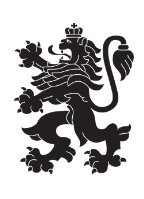 Министерство на земеделието, храните и горитеОбластна дирекция „Земеделие“ – гр.ПазарджикЗ   А   П   О   В   Е   Д№ РД-04-840./30.09.2020 г.СВЕТЛА ПЕТКОВА – директор на областна дирекция „Земеделие” гр. Пазарджик, след като разгледах, обсъдих и оцених доказателствения материал по административната преписка за землището на с.Варвара, община Септември, област Пазарджик, за стопанската 2020– 2021 г., а именно: заповед № РД 07-39/04.08.2020 г., по чл. 37в, ал. 1 ЗСПЗЗ, за създаване на комисия, доклада на комисията и приложените към него: служебно разпределение, проекта на картата за разпределение на масивите за ползване в землището, проекта на регистър към картата, които са неразделна част от служебното разпределение, както и всички останали документи по преписката,  за да се произнеса установих от фактическа и правна страна следното:І. ФАКТИЧЕСКА СТРАНА1) Заповедта на директора на областна дирекция „Земеделие” гр. Пазарджик № РД - 07-39/04.08.2020 г., с която е създадена комисията за землището на с. Варвара,  община Септември област Пазарджик, е издадена до 05.08.2020 г., съгласно разпоредбата на чл. 37в, ал. 1 ЗСПЗЗ.2) Изготвен е доклад на комисията.Докладът съдържа всички необходими реквизити и данни, съгласно чл. 37в, ал. 4 ЗСПЗЗ и чл. 72в, ал. 1 – 4 ППЗСПЗЗ.Към доклада на комисията по чл. 37в, ал. 1 ЗСПЗЗ са приложени служебното разпределение, проектът на картата на масивите за ползване в землището и проектът на регистър към нея.3) В предвидения от закона срок от комисията е изготвено служебно разпределение на масивите за ползване в землището, което отговаря на изискванията на чл. 37в, ал. 3 и ал. 4 ЗСПЗЗ и чл. 74, ал. 1 – 4 ППЗСПЗЗ.Неразделна част от служебното разпределение са проектът на картата за разпределение на масивите за ползване в землището и регистърът към нея, който съдържа всички необходими и съществени данни, съгласно чл. 74, ал. 1 – 4 ППЗСПЗЗ.ІІ. ПРАВНА СТРАНАПроцедурата по сключване на споразумение между ползвателите/собствениците на земеделски земи (имоти), съответно за служебно разпределение на имотите в масивите за ползване в съответното землище, има законната цел за насърчаване на уедрено ползване на земеделските земи и създаване на масиви, ясно изразена в чл. чл. 37б и 37в ЗСПЗЗ, съответно чл.чл. 69 – 76 ППЗСПЗЗ.По своята правна същност процедурата за създаване на масиви за ползване в землището за съответната стопанска година е един смесен, динамичен и последователно осъществяващ се фактически състав. Споразумението между участниците е гражданскоправният юридически факт, а докладът на комисията, служебното разпределение на масивите за ползване и заповедта на директора на областната дирекция „Земеделие”, са административноправните юридически факти.Всички елементи на смесения фактически състав са осъществени, като са спазени изискванията на закона, конкретно посочени във фактическата част на заповедта.С оглед изложените фактически и правни доводи, на основание чл. 37в, ал. 4, ал. 5, ал. 6 и ал. 7 от ЗСПЗЗ, във връзка с чл. 75а, ал. 1, т. 1-3, ал. 2 от ППЗСПЗЗ,Р А З П О Р Е Д И Х:Въз основа на ДОКЛАДА на комисията:ОДОБРЯВАМ служебното разпределение на имотите по чл. 37в, ал. 3 ЗСПЗЗ, включително и за имотите по чл. 37в, ал. 3, т. 2 ЗСПЗЗ, с което са разпределени масивите за ползване в землището на село Варвара, община Септември, област Пазарджик, за стопанската година 2020 -2021 година, считано от 01.10.2020 г. до 01.10.2021 г.ОДОБРЯВАМ картата на разпределените масиви за ползване в посоченото землище, както и регистърът към нея, които са ОКОНЧАТЕЛНИ за стопанската година, считано от 01.10.2020 г. до 01.10.2021 г.Заповедта, заедно с окончателните карта на масивите за ползване и регистър, да се обяви в кметство  село Варвара и в сградата на общинската служба по земеделие гр. Септември, както и да се публикува на интернет страницата на община Септември и областна дирекция „Земеделие” гр. Пазарджик, в срок от 7 дни от нейното издаване.Ползвател на земеделски земи, на който със заповедта са определени за ползване за стопанската 2020 – 2021 г., земите по чл. 37в, ал. 3, т. 2 от ЗСПЗЗ, е ДЛЪЖЕН да внесе по банкова сметка, с IBAN BG34UBBS80023300251210  и BIC UBBSBGSF, на областна дирекция „Земеделие” гр. Пазарджик, паричната сума в размер на определеното средно годишно рентно плащане за землището, в срок ДО ТРИ МЕСЕЦА от публикуването на настоящата заповед. Сумите са депозитни и се изплащат от областна дирекция „Земеделие” гр. Пазарджик на провоимащите лица, в срок от 10 (десет) години.За ползвателите, които не са заплатили в горния срок паричните суми за ползваните земи по чл. 37в, ал. 3, т 2 ЗСПЗЗ, съгласно настоящата заповед, директорът на областна дирекция „Земеделие” издава заповед за заплащане на трикратния размер на средното годишно рентно плащане за землището. В седемдневен срок от получаването на заповедта ползвателите превеждат паричните суми по сметка на областна дирекция „Земеделие” гр. Пазарджик.Заповедта може да се обжалва в 14 дневен срок, считано от обявяването/публикуването й, чрез областна дирекция „Земеделие” гр. Пазарджик, по реда предвиден в АПК – по административен пред министъра на земеделието и храните и/или съдебен ред пред Районен съд гр. Пазарджик.Обжалването на заповедта не спира нейното изпълнение.С уважение,

Светла Петкова (Директор)
30.09.2020г. 13:24ч.
ОДЗ-Пазарджик


Електронният подпис се намира в отделен файл с название signature.txt.p7s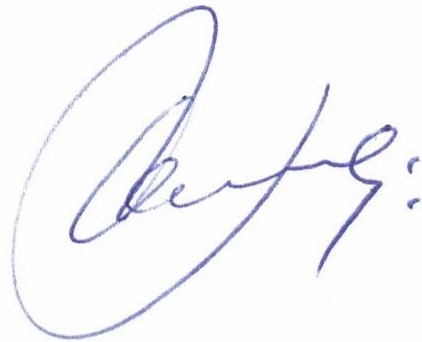 ПРИЛОЖЕНИЕОПИС НА РАЗПРЕДЕЛЕНИТЕ МАСИВИ ЗА ПОЛЗВАНЕ И ВКЛЮЧЕНИТЕ В ТЯХ ИМОТИза стопанската 2020/2021 годиназа землището на с. Варвара, ЕКАТТЕ 10104, община Септември, област Пазарджик.проект на разпределение, одобрен със заповед № № РД-04-840./30.09.2020 г. на директора на Областна дирекция "Земеделие" - гр. ПазарджикПолзвателМасив №Имот с регистрирано правно основаниеИмот с регистрирано правно основаниеИмот по чл. 37в, ал. 3, т. 2 от ЗСПЗЗИмот по чл. 37в, ал. 3, т. 2 от ЗСПЗЗИмот по чл. 37в, ал. 3, т. 2 от ЗСПЗЗСобственикПолзвателМасив №№Площ дка№Площ дкаДължимо рентно плащане в лв.СобственикГАЯ АГРО ООД31281.98.440ХМЦГАЯ АГРО ООД31281.77.33495.34АВД и др.ГАЯ АГРО ООД31281.86.56185.29АНПГАЯ АГРО ООД31281.65.424ЗИБГАЯ АГРО ООД31281.105.051ДДБГАЯ АГРО ООД34294.10.949ДЕМЕТРА 2004 ООДГАЯ АГРО ООД224339.11.891ДЕМЕТРА 2004 ООДГАЯ АГРО ООД82242.123.943ДЕМЕТРА 2004 ООДГАЯ АГРО ООД36246.96.190ДЕМЕТРА 2004 ООДГАЯ АГРО ООД203243.31.762АГА и др.ОБЩО за ползвателя (дка)33.65013.895180.63ГРИЙН МАСТЕР ЕООД15266.73.72948.48МИАГРИЙН МАСТЕР ЕООД15266.63.692ПАНГРИЙН МАСТЕР ЕООД15266.43.686МКДГРИЙН МАСТЕР ЕООД15266.53.177АПГГРИЙН МАСТЕР ЕООД15266.32.79736.36КДЙГРИЙН МАСТЕР ЕООД15266.12.78736.23МСБГРИЙН МАСТЕР ЕООД15266.21.859АЛИКА ЕООДГРИЙН МАСТЕР ЕООД15266.160.93912.21ТДАГРИЙН МАСТЕР ЕООД19308.56.092СДДГРИЙН МАСТЕР ЕООД19308.65.811АДДГРИЙН МАСТЕР ЕООД19308.75.604ЗСТГРИЙН МАСТЕР ЕООД19308.84.715СДДГРИЙН МАСТЕР ЕООД19308.44.005АЛНГРИЙН МАСТЕР ЕООД19308.113.753ИПСГРИЙН МАСТЕР ЕООД19308.33.508ЛАПГРИЙН МАСТЕР ЕООД19308.22.450ИТХГРИЙН МАСТЕР ЕООД19308.101.869ВВЧГРИЙН МАСТЕР ЕООД19308.91.587ГМСГРИЙН МАСТЕР ЕООД19308.120.942ВДВ и др.ГРИЙН МАСТЕР ЕООД19308.130.661АСБГРИЙН МАСТЕР ЕООД22306.104.053МХП и др.ГРИЙН МАСТЕР ЕООД27302.84.019ИКГГРИЙН МАСТЕР ЕООД27302.93.313АПКГРИЙН МАСТЕР ЕООД27302.72.601ПАПГРИЙН МАСТЕР ЕООД27302.102.033ПЕТЪР ИВАНОВ ВЕЛИЧКОВГРИЙН МАСТЕР ЕООД28300.55.266ГДПГРИЙН МАСТЕР ЕООД28300.65.174ПГД и др.ГРИЙН МАСТЕР ЕООД28300.24.669ПАТГРИЙН МАСТЕР ЕООД28300.14.184ТИЛГРИЙН МАСТЕР ЕООД28300.133.724РСБГРИЙН МАСТЕР ЕООД28300.143.716ДСБГРИЙН МАСТЕР ЕООД28300.43.491АИПГРИЙН МАСТЕР ЕООД28300.70.180ЙВСГРИЙН МАСТЕР ЕООД37378.54.358ПЛР и др.ГРИЙН МАСТЕР ЕООД37378.42.231ПВЯГРИЙН МАСТЕР ЕООД37378.61.712378.60.1381.80ИКГГРИЙН МАСТЕР ЕООД37378.20.945ЛСМГРИЙН МАСТЕР ЕООД38377.31.898КИАГРИЙН МАСТЕР ЕООД45317.55.666ГИПГРИЙН МАСТЕР ЕООД45317.84.719ИДРГРИЙН МАСТЕР ЕООД45317.43.784ГРИЙН МАСТЕР ЕООДГРИЙН МАСТЕР ЕООД45317.92.99238.90ГСФГРИЙН МАСТЕР ЕООД45317.62.979АКТГРИЙН МАСТЕР ЕООД45317.102.117КБПГРИЙН МАСТЕР ЕООД45317.72.045ГЙВГРИЙН МАСТЕР ЕООД46301.84.839АГБГРИЙН МАСТЕР ЕООД46301.94.238СЛБГРИЙН МАСТЕР ЕООД46301.112.954ЕИВГРИЙН МАСТЕР ЕООД46301.122.481ГАНГРИЙН МАСТЕР ЕООД46301.102.323НГНГРИЙН МАСТЕР ЕООД58327.23.173АСБГРИЙН МАСТЕР ЕООД58327.12.812СГБГРИЙН МАСТЕР ЕООД60328.167.984ЙВГГРИЙН МАСТЕР ЕООД60328.192.866СБСГРИЙН МАСТЕР ЕООД60328.182.731АДПГРИЙН МАСТЕР ЕООД60328.152.697328.155.39570.14ПАТ и др.ГРИЙН МАСТЕР ЕООД60328.172.684328.171.50719.59ВГСГРИЙН МАСТЕР ЕООД73324.67.469МХП и др.ГРИЙН МАСТЕР ЕООД73324.57.407АААГРИЙН МАСТЕР ЕООД73324.73.028СПГГРИЙН МАСТЕР ЕООД73324.82.828ИЛПГРИЙН МАСТЕР ЕООД73324.22.002ИАПГРИЙН МАСТЕР ЕООД73324.31.930ИПГГРИЙН МАСТЕР ЕООД73324.11.885ЛКМГРИЙН МАСТЕР ЕООД73324.41.264ХББГРИЙН МАСТЕР ЕООД85250.55.00765.08ГСБГРИЙН МАСТЕР ЕООД85250.44.624ФВГГРИЙН МАСТЕР ЕООД90262.88.391109.08ЛТП и др.ГРИЙН МАСТЕР ЕООД90262.66.10779.39АМК и др.ГРИЙН МАСТЕР ЕООД90262.54.961ИДКГРИЙН МАСТЕР ЕООД90262.74.485ЙКДГРИЙН МАСТЕР ЕООД90262.44.131АДКГРИЙН МАСТЕР ЕООД95261.221.432ГПХГРИЙН МАСТЕР ЕООД95261.14.514ПАСГРИЙН МАСТЕР ЕООД96261.87.104ПНПГРИЙН МАСТЕР ЕООД96261.184.000СИР и др.ГРИЙН МАСТЕР ЕООД96261.73.975ПРОТЕКТ ИН ООДГРИЙН МАСТЕР ЕООД96261.193.810ПАДГРИЙН МАСТЕР ЕООД96261.93.164СДАГРИЙН МАСТЕР ЕООД97261.133.616КПМГРИЙН МАСТЕР ЕООД97261.122.772ТАГГРИЙН МАСТЕР ЕООД98265.62.790ИСЧГРИЙН МАСТЕР ЕООД98265.71.39418.12ККРГРИЙН МАСТЕР ЕООД100260.143.13240.72ГСПГРИЙН МАСТЕР ЕООД100260.153.006ИАМГРИЙН МАСТЕР ЕООД100260.162.838МБМГРИЙН МАСТЕР ЕООД100260.132.340ИИКГРИЙН МАСТЕР ЕООД100260.181.26616.46МНРГРИЙН МАСТЕР ЕООД103311.57.807ВГМГРИЙН МАСТЕР ЕООД103311.77.116КНМГРИЙН МАСТЕР ЕООД103311.43.748ЯБМГРИЙН МАСТЕР ЕООД103311.33.708ССР и др.ГРИЙН МАСТЕР ЕООД103311.63.21041.73АКМГРИЙН МАСТЕР ЕООД103311.21.691ПТАГРИЙН МАСТЕР ЕООД104309.176.591СДТГРИЙН МАСТЕР ЕООД104309.45.507КЛБГРИЙН МАСТЕР ЕООД104309.164.648ЙВС и др.ГРИЙН МАСТЕР ЕООД104309.224.555СГВГРИЙН МАСТЕР ЕООД104309.34.232ИЯФГРИЙН МАСТЕР ЕООД104309.214.000РСБГРИЙН МАСТЕР ЕООД104309.63.016НЛМГРИЙН МАСТЕР ЕООД104309.183.001АГБГРИЙН МАСТЕР ЕООД104309.142.989КСНГРИЙН МАСТЕР ЕООД104309.132.717КСНГРИЙН МАСТЕР ЕООД104309.192.016ДЯФГРИЙН МАСТЕР ЕООД104309.51.894ИГПГРИЙН МАСТЕР ЕООД104309.151.882ГДКГРИЙН МАСТЕР ЕООД105310.114.960АГДГРИЙН МАСТЕР ЕООД105310.124.751КГСГРИЙН МАСТЕР ЕООД105310.44.143ГПХГРИЙН МАСТЕР ЕООД105310.54.104ИДКГРИЙН МАСТЕР ЕООД105310.73.696ВПКГРИЙН МАСТЕР ЕООД105310.33.306ВЯФГРИЙН МАСТЕР ЕООД105310.143.204СКАГРИЙН МАСТЕР ЕООД105310.133.204СГМГРИЙН МАСТЕР ЕООД105310.23.007ГСПГРИЙН МАСТЕР ЕООД105310.92.824НСХГРИЙН МАСТЕР ЕООД105310.82.507КДСГРИЙН МАСТЕР ЕООД105310.102.211ПЕТЪР ИВАНОВ ВЕЛИЧКОВГРИЙН МАСТЕР ЕООД105310.11.772СЛНГРИЙН МАСТЕР ЕООД106312.16.493АНПГРИЙН МАСТЕР ЕООД106312.24.586ДППГРИЙН МАСТЕР ЕООД106312.73.361САПГРИЙН МАСТЕР ЕООД106312.93.278ИСФГРИЙН МАСТЕР ЕООД106312.51.970ЛХПГРИЙН МАСТЕР ЕООД106312.31.024ИКГГРИЙН МАСТЕР ЕООД106312.40.948ГАГГРИЙН МАСТЕР ЕООД106312.60.948ИДРГРИЙН МАСТЕР ЕООД106312.80.94412.27ГККГРИЙН МАСТЕР ЕООД107314.24.441КСБ и др.ГРИЙН МАСТЕР ЕООД107314.12.148ПЕТЪР ИВАНОВ ВЕЛИЧКОВГРИЙН МАСТЕР ЕООД108314.34.629ИИПГРИЙН МАСТЕР ЕООД110309.16.242309.10.3214.17НИСГРИЙН МАСТЕР ЕООД111313.102.694ВГСГРИЙН МАСТЕР ЕООД111313.91.218ВКПГРИЙН МАСТЕР ЕООД112313.62.045НПЯГРИЙН МАСТЕР ЕООД112313.70.988АПЯГРИЙН МАСТЕР ЕООД113309.123.024СССГРИЙН МАСТЕР ЕООД119302.55.094ГАМ и др.ГРИЙН МАСТЕР ЕООД119302.43.764КНГГРИЙН МАСТЕР ЕООД121304.10.939АДДГРИЙН МАСТЕР ЕООД121304.20.936ПСМ и др.ГРИЙН МАСТЕР ЕООД121304.30.926СДДГРИЙН МАСТЕР ЕООД125296.92.181МТЦГРИЙН МАСТЕР ЕООД129282.83.751ПЯФГРИЙН МАСТЕР ЕООД129282.93.439ПРОТЕКТ ИН ООДГРИЙН МАСТЕР ЕООД129282.103.000АГБГРИЙН МАСТЕР ЕООД130283.26.976ВНСГРИЙН МАСТЕР ЕООД131282.63.013ЛНСГРИЙН МАСТЕР ЕООД131282.52.33830.39ИСЕГРИЙН МАСТЕР ЕООД132289.38.385ГВЯГРИЙН МАСТЕР ЕООД132289.66.800ССПГРИЙН МАСТЕР ЕООД132289.43.991ДПД и др.ГРИЙН МАСТЕР ЕООД132289.82.986ИГФГРИЙН МАСТЕР ЕООД132289.51.998ЛССГРИЙН МАСТЕР ЕООД132289.21.995ПСМ и др.ГРИЙН МАСТЕР ЕООД132289.71.191ИЯФГРИЙН МАСТЕР ЕООД133274.23.735АИСГРИЙН МАСТЕР ЕООД133274.63.108ИАГГРИЙН МАСТЕР ЕООД133274.52.700ТДПГРИЙН МАСТЕР ЕООД133274.42.271САГГРИЙН МАСТЕР ЕООД133274.31.893МЛФГРИЙН МАСТЕР ЕООД136277.23.477ДГБГРИЙН МАСТЕР ЕООД139280.74.959ДТГГРИЙН МАСТЕР ЕООД141274.107.355МГБГРИЙН МАСТЕР ЕООД145287.22.113МГФГРИЙН МАСТЕР ЕООД145287.31.309ТМФГРИЙН МАСТЕР ЕООД146273.41.621АКАГРИЙН МАСТЕР ЕООД149276.10.649МГБГРИЙН МАСТЕР ЕООД151285.211.007СДТГРИЙН МАСТЕР ЕООД153285.43.015СЛМГРИЙН МАСТЕР ЕООД162317.155.185СИГГРИЙН МАСТЕР ЕООД162317.162.548БСЯГРИЙН МАСТЕР ЕООД162317.141.088САКГРИЙН МАСТЕР ЕООД173245.1711.505АКАГРИЙН МАСТЕР ЕООД173245.1811.504АКАГРИЙН МАСТЕР ЕООД174241.66.081СГБГРИЙН МАСТЕР ЕООД174241.75.34669.50ЙМГГРИЙН МАСТЕР ЕООД174241.83.68747.93ДЙГГРИЙН МАСТЕР ЕООД174241.111.599АККГРИЙН МАСТЕР ЕООД174241.100.930ТЛМГРИЙН МАСТЕР ЕООД174241.90.928ИЯКГРИЙН МАСТЕР ЕООД175242.194.597ТГДГРИЙН МАСТЕР ЕООД175242.184.139НДГГРИЙН МАСТЕР ЕООД175242.163.877ПРОТЕКТ ИН ООДГРИЙН МАСТЕР ЕООД175242.173.683ПГНГРИЙН МАСТЕР ЕООД175242.153.22641.94ВБЧГРИЙН МАСТЕР ЕООД177256.112.83436.84ГЛСГРИЙН МАСТЕР ЕООД177256.132.830ПЕТЪР ИВАНОВ ВЕЛИЧКОВГРИЙН МАСТЕР ЕООД177256.102.816ККБГРИЙН МАСТЕР ЕООД177256.121.88124.45ПЙЧГРИЙН МАСТЕР ЕООД177256.141.878КЛВГРИЙН МАСТЕР ЕООД177256.151.439ОБЩИНА СЕПТЕМВРИГРИЙН МАСТЕР ЕООД182255.314.032ИСИГРИЙН МАСТЕР ЕООД182255.13.275ТДПГРИЙН МАСТЕР ЕООД182255.21.986НИСГРИЙН МАСТЕР ЕООД185242.26.458ИГСГРИЙН МАСТЕР ЕООД185242.32.79036.27СЕЛЕКТ КЪМПАНИ ЕООД и др.ГРИЙН МАСТЕР ЕООД188254.144.861СКБГРИЙН МАСТЕР ЕООД188254.23.89750.66ААГ и др.ГРИЙН МАСТЕР ЕООД190252.17.559ВЯФГРИЙН МАСТЕР ЕООД190252.23.70548.17МГБ и др.ГРИЙН МАСТЕР ЕООД192254.97.786ИПРГРИЙН МАСТЕР ЕООД193254.63.533КИРГРИЙН МАСТЕР ЕООД200254.41.139254.42.14027.82ЙГЯ и др.ГРИЙН МАСТЕР ЕООД205319.66.097КСНГРИЙН МАСТЕР ЕООД205319.52.010МТЦГРИЙН МАСТЕР ЕООД205319.41.872ИЯФГРИЙН МАСТЕР ЕООД205319.71.073КСНГРИЙН МАСТЕР ЕООД207322.34.36356.72ЙАПГРИЙН МАСТЕР ЕООД207322.13.989АДКГРИЙН МАСТЕР ЕООД207322.23.58646.62ГАПГРИЙН МАСТЕР ЕООД208317.16.600ИТХГРИЙН МАСТЕР ЕООД208317.23.96551.55ИММГРИЙН МАСТЕР ЕООД210321.13.397КАПГРИЙН МАСТЕР ЕООД210321.23.34643.50ВХКГРИЙН МАСТЕР ЕООД211318.53.28542.70АДКГРИЙН МАСТЕР ЕООД211318.42.41431.38КГКГРИЙН МАСТЕР ЕООД211318.60.986МПБГРИЙН МАСТЕР ЕООД213318.24.238ВГМГРИЙН МАСТЕР ЕООД214301.13.701НДКГРИЙН МАСТЕР ЕООД214301.22.398ГСПГРИЙН МАСТЕР ЕООД216301.61.288ИПБГРИЙН МАСТЕР ЕООД234325.12.351ААБГРИЙН МАСТЕР ЕООД237328.14.419МАЛ и др.ГРИЙН МАСТЕР ЕООД237328.20.616АПМ и др.ГРИЙН МАСТЕР ЕООД240326.48.117ГСПГРИЙН МАСТЕР ЕООД240326.52.370ГСП и др.ГРИЙН МАСТЕР ЕООД241326.23.140МТЦ и др.ГРИЙН МАСТЕР ЕООД244370.73.751НЛМГРИЙН МАСТЕР ЕООД244370.102.794СМПГРИЙН МАСТЕР ЕООД244370.62.669ГСИГРИЙН МАСТЕР ЕООД245375.42.955ЙИНГРИЙН МАСТЕР ЕООД245375.32.85637.13АКВГРИЙН МАСТЕР ЕООД286333.163.170МИМГРИЙН МАСТЕР ЕООД288334.90.942ГДКГРИЙН МАСТЕР ЕООД294323.56.581СДНГРИЙН МАСТЕР ЕООД294323.44.589ПАВ и др.ГРИЙН МАСТЕР ЕООД294323.33.783ОМЕГА АГРО ИНВЕСТ ЕООДГРИЙН МАСТЕР ЕООД294323.22.807ГМСГРИЙН МАСТЕР ЕООД294323.11.893ИГФГРИЙН МАСТЕР ЕООД295324.108.088ЦЪРКВА СВЕТА ВАРВАРАГРИЙН МАСТЕР ЕООД296323.73.37643.89ЙКНГРИЙН МАСТЕР ЕООД296323.82.432ССМГРИЙН МАСТЕР ЕООД12328.83.311СБСГРИЙН МАСТЕР ЕООД12328.91.00913.12ИННГРИЙН МАСТЕР ЕООД23247.45.513АСБГРИЙН МАСТЕР ЕООД18281.44.315АКЛГРИЙН МАСТЕР ЕООД43306.613.120ГПРГРИЙН МАСТЕР ЕООД43306.83.456ИБПГРИЙН МАСТЕР ЕООД43306.71.880ПГПГРИЙН МАСТЕР ЕООД50306.18.051ЦЪРКВА СВЕТА ВАРВАРАГРИЙН МАСТЕР ЕООД50306.34.696ЙСАГРИЙН МАСТЕР ЕООД50306.21.333КИРГРИЙН МАСТЕР ЕООД55263.15.567СПКГРИЙН МАСТЕР ЕООД55263.22.407АВПГРИЙН МАСТЕР ЕООД5255.74.660БКДГРИЙН МАСТЕР ЕООД134252.49.964АДДГРИЙН МАСТЕР ЕООД137283.51.887ЯКИГРИЙН МАСТЕР ЕООД144265.11.713ВПКГРИЙН МАСТЕР ЕООД17277.42.021АЛНГРИЙН МАСТЕР ЕООД154319.12.813ПГФГРИЙН МАСТЕР ЕООД154319.21.911АГФГРИЙН МАСТЕР ЕООД158321.43.163ЛКГГРИЙН МАСТЕР ЕООД167256.86.488ДСПГРИЙН МАСТЕР ЕООД167256.73.156КДСГРИЙН МАСТЕР ЕООД180243.62.753ВАРАН ПЕЩЕРА ЕООДГРИЙН МАСТЕР ЕООД179266.94.089ПРОТЕКТ ИН ООДГРИЙН МАСТЕР ЕООД179266.102.340РНБГРИЙН МАСТЕР ЕООД186266.121.839БПМГРИЙН МАСТЕР ЕООД191259.162.265ДЕМЕТРА 2004 ООДГРИЙН МАСТЕР ЕООД191259.172.222ЦИБГРИЙН МАСТЕР ЕООД191259.181.868ИДРГРИЙН МАСТЕР ЕООД181244.67.840БАБ и др.ГРИЙН МАСТЕР ЕООД181244.55.796СДТГРИЙН МАСТЕР ЕООД181244.75.585ИАИГРИЙН МАСТЕР ЕООД181244.13.69448.02ПСБГРИЙН МАСТЕР ЕООД181244.22.76835.98ЛПНГРИЙН МАСТЕР ЕООД181244.32.31130.04ИГНГРИЙН МАСТЕР ЕООД39284.85.731ВГМГРИЙН МАСТЕР ЕООД10247.189.212ПБМГРИЙН МАСТЕР ЕООД10247.104.316ЙББГРИЙН МАСТЕР ЕООД10247.171.649ПБМГРИЙН МАСТЕР ЕООД195311.91.872НДПГРИЙН МАСТЕР ЕООД195311.100.996МТЦГРИЙН МАСТЕР ЕООД198265.132.175КАКГРИЙН МАСТЕР ЕООД41320.64.876АГТГРИЙН МАСТЕР ЕООД202377.82.080ИЛПГРИЙН МАСТЕР ЕООД20243.13.568ПВГГРИЙН МАСТЕР ЕООД148300.103.081СМПГРИЙН МАСТЕР ЕООД148300.93.014КЗИГРИЙН МАСТЕР ЕООД148300.112.990ЙСМГРИЙН МАСТЕР ЕООД148300.122.813ГСИОБЩО за ползвателя (дка)959.630118.8731545.35ЛАЗАРИНА СПАСОВА ПОПОВА24247.33.705ЙАК и др.ЛАЗАРИНА СПАСОВА ПОПОВА24247.21.02813.36ДХПОБЩО за ползвателя (дка)3.7051.02813.36МЛАДЕН АНГЕЛОВ ВЕЛИЧКОВ21307.77.838ИСИМЛАДЕН АНГЕЛОВ ВЕЛИЧКОВ21307.65.107МЛАДЕН АНГЕЛОВ ВЕЛИЧКОВМЛАДЕН АНГЕЛОВ ВЕЛИЧКОВ21307.13.283ПАТМЛАДЕН АНГЕЛОВ ВЕЛИЧКОВ21307.22.994ЙХИМЛАДЕН АНГЕЛОВ ВЕЛИЧКОВ21307.52.994ПТАМЛАДЕН АНГЕЛОВ ВЕЛИЧКОВ21307.31.416АИРМЛАДЕН АНГЕЛОВ ВЕЛИЧКОВ44316.251.457ГДПМЛАДЕН АНГЕЛОВ ВЕЛИЧКОВ44316.261.294КГСМЛАДЕН АНГЕЛОВ ВЕЛИЧКОВ44316.270.6608.58ЛАПМЛАДЕН АНГЕЛОВ ВЕЛИЧКОВ101260.206.492ДСБМЛАДЕН АНГЕЛОВ ВЕЛИЧКОВ101260.193.600МЛАДЕН АНГЕЛОВ ВЕЛИЧКОВМЛАДЕН АНГЕЛОВ ВЕЛИЧКОВ157295.92.994СПКМЛАДЕН АНГЕЛОВ ВЕЛИЧКОВ159290.31.562ЙКДМЛАДЕН АНГЕЛОВ ВЕЛИЧКОВ159290.51.35917.67КБАМЛАДЕН АНГЕЛОВ ВЕЛИЧКОВ159290.21.321ГИНМЛАДЕН АНГЕЛОВ ВЕЛИЧКОВ159290.41.16915.20ГПСМЛАДЕН АНГЕЛОВ ВЕЛИЧКОВ163377.81.682ИЛПМЛАДЕН АНГЕЛОВ ВЕЛИЧКОВ163377.71.456МЛАДЕН АНГЕЛОВ ВЕЛИЧКОВМЛАДЕН АНГЕЛОВ ВЕЛИЧКОВ163377.61.360ЗКЗ и др.МЛАДЕН АНГЕЛОВ ВЕЛИЧКОВ204316.62.770КПКМЛАДЕН АНГЕЛОВ ВЕЛИЧКОВ218338.115.493ГБГМЛАДЕН АНГЕЛОВ ВЕЛИЧКОВ219336.75.838ГКФМЛАДЕН АНГЕЛОВ ВЕЛИЧКОВ219336.104.871ПГД и др.МЛАДЕН АНГЕЛОВ ВЕЛИЧКОВ222344.22.52032.76ДДКМЛАДЕН АНГЕЛОВ ВЕЛИЧКОВ222344.31.197КААМЛАДЕН АНГЕЛОВ ВЕЛИЧКОВ223343.53.309ГИПМЛАДЕН АНГЕЛОВ ВЕЛИЧКОВ258365.12.788КПКМЛАДЕН АНГЕЛОВ ВЕЛИЧКОВ263355.113.794МБК и др.МЛАДЕН АНГЕЛОВ ВЕЛИЧКОВ263355.103.406ГИПМЛАДЕН АНГЕЛОВ ВЕЛИЧКОВ263355.122.641АСБМЛАДЕН АНГЕЛОВ ВЕЛИЧКОВ263355.72.32130.17ДЛЛМЛАДЕН АНГЕЛОВ ВЕЛИЧКОВ263355.80.4676.06ХКГМЛАДЕН АНГЕЛОВ ВЕЛИЧКОВ266356.171.314ЛКГМЛАДЕН АНГЕЛОВ ВЕЛИЧКОВ270357.33.973АГДМЛАДЕН АНГЕЛОВ ВЕЛИЧКОВ166351.121.997ГСПМЛАДЕН АНГЕЛОВ ВЕЛИЧКОВ32267.21.907ЛКЛМЛАДЕН АНГЕЛОВ ВЕЛИЧКОВ7267.72.212ЯБМОБЩО за ползвателя (дка)104.3608.496110.45ОРИОН АГРОИНВЕСТ ЕАД29299.311.499ДПГ и др.ОРИОН АГРОИНВЕСТ ЕАД35291.64.83562.85КГКОРИОН АГРОИНВЕСТ ЕАД35291.73.048СЕЛЕКТ КЪМПАНИ ЕООДОРИОН АГРОИНВЕСТ ЕАД35291.82.61834.03ГДКОРИОН АГРОИНВЕСТ ЕАД52345.94.700СЕЛЕКТ КЪМПАНИ ЕООДОРИОН АГРОИНВЕСТ ЕАД52345.43.74748.71ГДКОРИОН АГРОИНВЕСТ ЕАД52345.113.395КДСОРИОН АГРОИНВЕСТ ЕАД52345.51.881ДГПОРИОН АГРОИНВЕСТ ЕАД52345.71.041ГСДОРИОН АГРОИНВЕСТ ЕАД52345.100.99912.98АКМОРИОН АГРОИНВЕСТ ЕАД52345.120.78710.23МГНОРИОН АГРОИНВЕСТ ЕАД71240.1210.390АПКОРИОН АГРОИНВЕСТ ЕАД71240.710.016ИАИОРИОН АГРОИНВЕСТ ЕАД71240.179.287СПИ и др.ОРИОН АГРОИНВЕСТ ЕАД71240.198.140ИГАОРИОН АГРОИНВЕСТ ЕАД71240.207.520ЛГБОРИОН АГРОИНВЕСТ ЕАД71240.135.26968.50ЦВХ и др.ОРИОН АГРОИНВЕСТ ЕАД71240.184.631ЛАВОРИОН АГРОИНВЕСТ ЕАД71240.164.616СЕЛЕКТ КЪМПАНИ ЕООД и др.ОРИОН АГРОИНВЕСТ ЕАД71240.84.417ИАИОРИОН АГРОИНВЕСТ ЕАД71240.154.144ИВКОРИОН АГРОИНВЕСТ ЕАД71240.143.677МВДОРИОН АГРОИНВЕСТ ЕАД71240.102.588ИАИОРИОН АГРОИНВЕСТ ЕАД71240.112.31230.06СПСОРИОН АГРОИНВЕСТ ЕАД71240.92.150ВЛИОРИОН АГРОИНВЕСТ ЕАД74240.613.809ЗКГОРИОН АГРОИНВЕСТ ЕАД74240.513.059ЙСГОРИОН АГРОИНВЕСТ ЕАД74240.14.654СБТОРИОН АГРОИНВЕСТ ЕАД74240.72.996ИАИОРИОН АГРОИНВЕСТ ЕАД74240.22.737ССТОРИОН АГРОИНВЕСТ ЕАД74240.31.022КЛВОРИОН АГРОИНВЕСТ ЕАД88362.24.397АБПОРИОН АГРОИНВЕСТ ЕАД88362.31.400ИПГОРИОН АГРОИНВЕСТ ЕАД88362.10.5517.17ХКГОРИОН АГРОИНВЕСТ ЕАД126296.150.884ЩДДОРИОН АГРОИНВЕСТ ЕАД156293.23.281СИНОРИОН АГРОИНВЕСТ ЕАД187259.79.423СЕЛЕКТ КЪМПАНИ ЕООД и др.ОРИОН АГРОИНВЕСТ ЕАД187259.81.114АИПОРИОН АГРОИНВЕСТ ЕАД42265.101.872СЕЛЕКТ КЪМПАНИ ЕООДОРИОН АГРОИНВЕСТ ЕАД42265.81.86424.23ИКВОРИОН АГРОИНВЕСТ ЕАД42265.91.86424.23СДЧОРИОН АГРОИНВЕСТ ЕАД14251.22.469СЕЛЕКТ КЪМПАНИ ЕООДОРИОН АГРОИНВЕСТ ЕАД14251.12.25129.26ПСДОРИОН АГРОИНВЕСТ ЕАД123247.1610.248АТКОРИОН АГРОИНВЕСТ ЕАД169264.47.297ПАТОРИОН АГРОИНВЕСТ ЕАД169264.35.102ЙКС и др.ОРИОН АГРОИНВЕСТ ЕАД16243.86.915ТДТОБЩО за ползвателя (дка)189.82127.097352.25ПЕТЪР ИВАНОВ ВЕЛИЧКОВ142282.163.747ПЕТЪР ИВАНОВ ВЕЛИЧКОВПЕТЪР ИВАНОВ ВЕЛИЧКОВ142282.181.880ГИБПЕТЪР ИВАНОВ ВЕЛИЧКОВ142282.150.7579.84МСКПЕТЪР ИВАНОВ ВЕЛИЧКОВ152284.33.748ПЕТЪР ИВАНОВ ВЕЛИЧКОВПЕТЪР ИВАНОВ ВЕЛИЧКОВ152284.20.941ПЕТЪР ИВАНОВ ВЕЛИЧКОВПЕТЪР ИВАНОВ ВЕЛИЧКОВ150306.53.937КВС и др.ПЕТЪР ИВАНОВ ВЕЛИЧКОВ168300.83.011КВС и др.ПЕТЪР ИВАНОВ ВЕЛИЧКОВ168300.72.212ЙВСОБЩО за ползвателя (дка)19.4750.7579.84ПИ ВИ ГРУП ЕООД1361.14.77662.09ГСППИ ВИ ГРУП ЕООД1361.24.489ИПВПИ ВИ ГРУП ЕООД1361.83.771АЛАПИ ВИ ГРУП ЕООД1361.72.992КЗИПИ ВИ ГРУП ЕООД1361.102.986ГВКПИ ВИ ГРУП ЕООД1361.62.803СДТПИ ВИ ГРУП ЕООД1361.42.425ИПГПИ ВИ ГРУП ЕООД1361.32.413ЯБМПИ ВИ ГРУП ЕООД1361.111.927КПКПИ ВИ ГРУП ЕООД1361.51.897ИННПИ ВИ ГРУП ЕООД1361.91.288ГПВ и др.ПИ ВИ ГРУП ЕООД2352.55.317ЙКП и др.ПИ ВИ ГРУП ЕООД2352.64.653ТДППИ ВИ ГРУП ЕООД2352.84.342ДПРПИ ВИ ГРУП ЕООД3353.33.951СМНПИ ВИ ГРУП ЕООД3353.43.86450.24ГМНПИ ВИ ГРУП ЕООД3353.93.696СДАПИ ВИ ГРУП ЕООД3353.132.62734.15ДХППИ ВИ ГРУП ЕООД3353.21.929ГААПИ ВИ ГРУП ЕООД3353.121.617АДКПИ ВИ ГРУП ЕООД3353.51.373ПЕТЪР ИВАНОВ ВЕЛИЧКОВ и др.ПИ ВИ ГРУП ЕООД3353.100.994АЛНПИ ВИ ГРУП ЕООД3353.110.951ДИТПИ ВИ ГРУП ЕООД3353.70.943НПЯПИ ВИ ГРУП ЕООД4249.312.552МХП и др.ПИ ВИ ГРУП ЕООД6363.122.828ДПМПИ ВИ ГРУП ЕООД6363.110.900АЛАПИ ВИ ГРУП ЕООД8268.13.765КАСПИ ВИ ГРУП ЕООД8268.23.691КЗИПИ ВИ ГРУП ЕООД8268.43.18941.46ХОЛЦИНДУСТРИ ШВАЙГХОФЕР ЕООДПИ ВИ ГРУП ЕООД25371.51.430СКАПИ ВИ ГРУП ЕООД25371.61.131ЯБМПИ ВИ ГРУП ЕООД2623.31.566МИМПИ ВИ ГРУП ЕООД3013.106.556ХГТПИ ВИ ГРУП ЕООД3013.121.22115.87ГСППИ ВИ ГРУП ЕООД3013.131.086СЛВПИ ВИ ГРУП ЕООД3013.70.984СЛНПИ ВИ ГРУП ЕООД40305.42.660АГФПИ ВИ ГРУП ЕООД40305.21.971СЛВПИ ВИ ГРУП ЕООД40305.31.030ДЕМЕТРА 2004 ООДПИ ВИ ГРУП ЕООД479.126.466ХКГПИ ВИ ГРУП ЕООД479.63.84049.92ДКИПИ ВИ ГРУП ЕООД479.72.494САКПИ ВИ ГРУП ЕООД479.52.101АНППИ ВИ ГРУП ЕООД479.31.964ДЕМЕТРА 2004 ООДПИ ВИ ГРУП ЕООД479.81.772НАППИ ВИ ГРУП ЕООД479.141.594ИКГПИ ВИ ГРУП ЕООД479.151.40118.21СКГПИ ВИ ГРУП ЕООД479.131.338АПКПИ ВИ ГРУП ЕООД479.40.857ДККПИ ВИ ГРУП ЕООД479.110.4996.49ИГИПИ ВИ ГРУП ЕООД479.90.4175.42ГСГПИ ВИ ГРУП ЕООД488.33.656ЯЗАПИ ВИ ГРУП ЕООД488.43.10540.37АНЛПИ ВИ ГРУП ЕООД488.12.96438.54ПНДПИ ВИ ГРУП ЕООД488.22.492ИТКПИ ВИ ГРУП ЕООД488.82.220АПКПИ ВИ ГРУП ЕООД488.62.18428.39ГАНПИ ВИ ГРУП ЕООД488.101.676ГПХПИ ВИ ГРУП ЕООД488.51.004ИНЛПИ ВИ ГРУП ЕООД488.70.453ГАГПИ ВИ ГРУП ЕООД4911.31.930НЛМПИ ВИ ГРУП ЕООД4911.51.531ГАМПИ ВИ ГРУП ЕООД4911.21.218ВГМПИ ВИ ГРУП ЕООД4911.81.02513.32ГАБ и др.ПИ ВИ ГРУП ЕООД4911.60.538КАСПИ ВИ ГРУП ЕООД4911.70.509БКДПИ ВИ ГРУП ЕООД516.31.678ЙХИПИ ВИ ГРУП ЕООД516.21.496АИСПИ ВИ ГРУП ЕООД516.10.863КЗИПИ ВИ ГРУП ЕООД5316.32.008ЙСЯПИ ВИ ГРУП ЕООД5316.131.818ГСФПИ ВИ ГРУП ЕООД5315.61.384СЕЛЕКТ КЪМПАНИ ЕООД и др.ПИ ВИ ГРУП ЕООД5315.51.25016.25КЗДПИ ВИ ГРУП ЕООД5316.121.201ПЯФПИ ВИ ГРУП ЕООД5316.51.181ИСФПИ ВИ ГРУП ЕООД5316.21.132АГФПИ ВИ ГРУП ЕООД5316.11.123ПГФПИ ВИ ГРУП ЕООД5316.40.772АСФПИ ВИ ГРУП ЕООД5421.32.990АПЯ и др.ПИ ВИ ГРУП ЕООД5421.22.424БХЯПИ ВИ ГРУП ЕООД57327.87.446ГСАПИ ВИ ГРУП ЕООД61369.33.63247.22ПИГПИ ВИ ГРУП ЕООД61369.23.149МИМПИ ВИ ГРУП ЕООД61369.12.139СГБПИ ВИ ГРУП ЕООД62369.42.021МГКПИ ВИ ГРУП ЕООД62369.51.105СГКПИ ВИ ГРУП ЕООД62369.70.929ЛЛЗПИ ВИ ГРУП ЕООД62369.80.92912.08ЙТГПИ ВИ ГРУП ЕООД62369.60.925СЕЛЕКТ КЪМПАНИ ЕООД и др.ПИ ВИ ГРУП ЕООД6311.171.770САППИ ВИ ГРУП ЕООД6311.141.52219.79МИАПИ ВИ ГРУП ЕООД6311.160.6618.59НВАПИ ВИ ГРУП ЕООД6418.72.582СХМПИ ВИ ГРУП ЕООД6417.121.03713.48ПЙРПИ ВИ ГРУП ЕООД6518.351.905АСМПИ ВИ ГРУП ЕООД6518.330.932ДИТПИ ВИ ГРУП ЕООД6518.320.539НГСПИ ВИ ГРУП ЕООД6618.121.266СДДПИ ВИ ГРУП ЕООД67356.13.847ИПСПИ ВИ ГРУП ЕООД67356.73.844ПГД и др.ПИ ВИ ГРУП ЕООД67356.42.319ВСЯПИ ВИ ГРУП ЕООД67356.21.868ХББПИ ВИ ГРУП ЕООД67356.91.59820.77ДАГПИ ВИ ГРУП ЕООД68358.16.252ЛСЯПИ ВИ ГРУП ЕООД68358.123.667ВСТПИ ВИ ГРУП ЕООД68358.103.512СЕЛЕКТ КЪМПАНИ ЕООД и др.ПИ ВИ ГРУП ЕООД68358.43.337НЛМПИ ВИ ГРУП ЕООД68358.91.802ИГГПИ ВИ ГРУП ЕООД68358.111.380ЛИНПИ ВИ ГРУП ЕООД68358.81.301АНППИ ВИ ГРУП ЕООД68358.221.124СДДПИ ВИ ГРУП ЕООД68358.31.050ААИПИ ВИ ГРУП ЕООД68358.71.000ГСКПИ ВИ ГРУП ЕООД68358.60.919ГИНПИ ВИ ГРУП ЕООД68358.20.721ИГППИ ВИ ГРУП ЕООД69331.116.398АХВПИ ВИ ГРУП ЕООД69331.75.549БАМПИ ВИ ГРУП ЕООД69331.85.521ПЕТЪР ИВАНОВ ВЕЛИЧКОВПИ ВИ ГРУП ЕООД69331.124.528ТАТПИ ВИ ГРУП ЕООД69331.93.246БСЯПИ ВИ ГРУП ЕООД69331.102.950ПВЯПИ ВИ ГРУП ЕООД70331.32.326ГГНПИ ВИ ГРУП ЕООД70331.11.852КЗИПИ ВИ ГРУП ЕООД70331.51.681ЙВСПИ ВИ ГРУП ЕООД70331.61.402ГИППИ ВИ ГРУП ЕООД70331.40.986БГ АГРОПРОЕКТ ЕООДПИ ВИ ГРУП ЕООД70331.20.7369.57КГЯПИ ВИ ГРУП ЕООД72272.39.407МКДПИ ВИ ГРУП ЕООД72272.14.990АПЯПИ ВИ ГРУП ЕООД72272.44.240СХР и др.ПИ ВИ ГРУП ЕООД72272.22.86037.18ХВЛ и др.ПИ ВИ ГРУП ЕООД75360.63.985МХП и др.ПИ ВИ ГРУП ЕООД75360.52.806САКПИ ВИ ГРУП ЕООД75360.81.014АПБПИ ВИ ГРУП ЕООД75360.71.01413.18ГБСПИ ВИ ГРУП ЕООД76360.93.010СЕЛЕКТ КЪМПАНИ ЕООД и др.ПИ ВИ ГРУП ЕООД76360.102.962САГПИ ВИ ГРУП ЕООД76360.110.985ИАГПИ ВИ ГРУП ЕООД77359.53.664КЛБПИ ВИ ГРУП ЕООД77359.12.828КАИПИ ВИ ГРУП ЕООД77359.31.891ДСКПИ ВИ ГРУП ЕООД77359.21.415КАИПИ ВИ ГРУП ЕООД77359.40.937АПЯПИ ВИ ГРУП ЕООД78359.91.999ДКППИ ВИ ГРУП ЕООД78359.81.399МГБПИ ВИ ГРУП ЕООД79359.72.985ГСА и др.ПИ ВИ ГРУП ЕООД80360.12.507НЛМПИ ВИ ГРУП ЕООД80360.31.286ИДКПИ ВИ ГРУП ЕООД80360.20.94212.25ГИНПИ ВИ ГРУП ЕООД83354.15.340ПЕТЪР ИВАНОВ ВЕЛИЧКОВПИ ВИ ГРУП ЕООД83354.23.936СИМПИ ВИ ГРУП ЕООД83354.53.767ГПХПИ ВИ ГРУП ЕООД83354.32.970ССВ и др.ПИ ВИ ГРУП ЕООД83354.41.959ИАГПИ ВИ ГРУП ЕООД83354.61.76322.92ФСППИ ВИ ГРУП ЕООД83354.70.5617.29СКГПИ ВИ ГРУП ЕООД84248.36.93590.15ГХБПИ ВИ ГРУП ЕООД84248.12.693ГДАПИ ВИ ГРУП ЕООД84248.22.278ХББПИ ВИ ГРУП ЕООД86249.15.311СЛНПИ ВИ ГРУП ЕООД89363.42.41931.45СГВПИ ВИ ГРУП ЕООД89363.51.115АДДПИ ВИ ГРУП ЕООД91257.54.485ПЕТЪР ИВАНОВ ВЕЛИЧКОВПИ ВИ ГРУП ЕООД91257.14.177АИСПИ ВИ ГРУП ЕООД91257.43.909СЕЛЕКТ КЪМПАНИ ЕООДПИ ВИ ГРУП ЕООД91257.32.441МДЛПИ ВИ ГРУП ЕООД91257.62.439ИИБПИ ВИ ГРУП ЕООД91257.22.419ЛИГПИ ВИ ГРУП ЕООД91257.72.33830.39АГНПИ ВИ ГРУП ЕООД91257.82.338МГНПИ ВИ ГРУП ЕООД92258.65.924ИННПИ ВИ ГРУП ЕООД92258.25.637ДАН и др.ПИ ВИ ГРУП ЕООД92258.33.707СДДПИ ВИ ГРУП ЕООД92258.53.010ГСДПИ ВИ ГРУП ЕООД92258.41.192СДДПИ ВИ ГРУП ЕООД93257.109.724ЛМППИ ВИ ГРУП ЕООД93257.110.83810.90ССЯПИ ВИ ГРУП ЕООД99260.23.646АПМ и др.ПИ ВИ ГРУП ЕООД99260.13.507МИМПИ ВИ ГРУП ЕООД102261.42.991КЗИПИ ВИ ГРУП ЕООД109313.33.173ДИГПИ ВИ ГРУП ЕООД109313.12.818АДТПИ ВИ ГРУП ЕООД109313.21.416АГФПИ ВИ ГРУП ЕООД109313.40.99412.92АСФПИ ВИ ГРУП ЕООД114372.12.090ИГППИ ВИ ГРУП ЕООД114372.31.846СДТПИ ВИ ГРУП ЕООД114372.41.471ЗКППИ ВИ ГРУП ЕООД114372.21.470ДПМПИ ВИ ГРУП ЕООД115373.41.101ТДППИ ВИ ГРУП ЕООД115373.51.090ДПМПИ ВИ ГРУП ЕООД115373.30.98012.74ССМПИ ВИ ГРУП ЕООД115373.60.979ИАГПИ ВИ ГРУП ЕООД116372.71.02913.38ГАТПИ ВИ ГРУП ЕООД116372.80.457ВСТПИ ВИ ГРУП ЕООД117373.11.447ГПХПИ ВИ ГРУП ЕООД118373.100.598ННП и др.ПИ ВИ ГРУП ЕООД120303.73.040ГАЛПИ ВИ ГРУП ЕООД122302.11.912ДПСПИ ВИ ГРУП ЕООД124298.53.005ЙХИПИ ВИ ГРУП ЕООД135278.68.429АПЯПИ ВИ ГРУП ЕООД135278.51.887ПДВПИ ВИ ГРУП ЕООД135278.41.307АГБПИ ВИ ГРУП ЕООД138276.45.317ДПМПИ ВИ ГРУП ЕООД138276.33.68747.93ИБЛ и др.ПИ ВИ ГРУП ЕООД147280.41.864ХББПИ ВИ ГРУП ЕООД155293.107.513ГСАПИ ВИ ГРУП ЕООД160291.13.011ЛХППИ ВИ ГРУП ЕООД164317.123.284ПЕТЪР ИВАНОВ ВЕЛИЧКОВПИ ВИ ГРУП ЕООД165377.102.943ЛАППИ ВИ ГРУП ЕООД170245.45.562ТСГПИ ВИ ГРУП ЕООД170245.55.134СПКПИ ВИ ГРУП ЕООД170245.34.661АСФПИ ВИ ГРУП ЕООД170245.23.269СЕЛЕКТ КЪМПАНИ ЕООДПИ ВИ ГРУП ЕООД171246.104.676ПЕТЪР ИВАНОВ ВЕЛИЧКОВПИ ВИ ГРУП ЕООД171246.194.094ПЕТЪР ИВАНОВ ВЕЛИЧКОВПИ ВИ ГРУП ЕООД171246.204.093ВПМ и др.ПИ ВИ ГРУП ЕООД171246.123.360ЯЛНПИ ВИ ГРУП ЕООД171246.143.245ДНВПИ ВИ ГРУП ЕООД171246.112.495АХВПИ ВИ ГРУП ЕООД178246.45.566ПЕТЪР ИВАНОВ ВЕЛИЧКОВПИ ВИ ГРУП ЕООД178246.52.314ДСКПИ ВИ ГРУП ЕООД178246.62.303ДСЯПИ ВИ ГРУП ЕООД184256.211.111МХП и др.ПИ ВИ ГРУП ЕООД184256.15.351СДППИ ВИ ГРУП ЕООД189241.28.034ПЕТЪР ИВАНОВ ВЕЛИЧКОВ и др.ПИ ВИ ГРУП ЕООД189241.15.20767.70БПИ и др.ПИ ВИ ГРУП ЕООД194253.13.641ИГППИ ВИ ГРУП ЕООД194253.23.079ГВЯПИ ВИ ГРУП ЕООД196253.64.650КНМПИ ВИ ГРУП ЕООД201253.43.183БСЯПИ ВИ ГРУП ЕООД21710.33.000КНМПИ ВИ ГРУП ЕООД21710.41.96025.49ПАТПИ ВИ ГРУП ЕООД220339.146.541НДМПИ ВИ ГРУП ЕООД221340.43.998КЗИПИ ВИ ГРУП ЕООД229327.164.969АДКПИ ВИ ГРУП ЕООД229327.192.818ИМВПИ ВИ ГРУП ЕООД229327.152.355КНМПИ ВИ ГРУП ЕООД229327.171.882ДКДПИ ВИ ГРУП ЕООД229327.221.862ССЯПИ ВИ ГРУП ЕООД229327.181.417ДИТПИ ВИ ГРУП ЕООД229327.201.22315.90БДТПИ ВИ ГРУП ЕООД231325.85.587ГРС и др.ПИ ВИ ГРУП ЕООД231325.94.484ТДППИ ВИ ГРУП ЕООД232325.123.667СДЯПИ ВИ ГРУП ЕООД232325.133.327325.130.2032.64СЛМПИ ВИ ГРУП ЕООД232325.142.981ЙКЕПИ ВИ ГРУП ЕООД233325.53.727ЛНСПИ ВИ ГРУП ЕООД238325.201.35017.55НМАПИ ВИ ГРУП ЕООД238325.181.021ДАГПИ ВИ ГРУП ЕООД238325.191.001ЙГТПИ ВИ ГРУП ЕООД239328.114.216СХМПИ ВИ ГРУП ЕООД239328.132.997КВС и др.ПИ ВИ ГРУП ЕООД239328.121.013ИСДПИ ВИ ГРУП ЕООД242368.35.314ГДГПИ ВИ ГРУП ЕООД242368.43.732ДПСПИ ВИ ГРУП ЕООД242368.51.861ЗАМПИ ВИ ГРУП ЕООД243366.64.080НСППИ ВИ ГРУП ЕООД243366.52.924ГСППИ ВИ ГРУП ЕООД243366.82.651ЛСЯПИ ВИ ГРУП ЕООД246368.81.861ААТПИ ВИ ГРУП ЕООД246368.111.434КИРПИ ВИ ГРУП ЕООД246368.91.376ПВЯПИ ВИ ГРУП ЕООД246368.101.221БСЯПИ ВИ ГРУП ЕООД246368.121.045ГСППИ ВИ ГРУП ЕООД247367.111.927ССВ и др.ПИ ВИ ГРУП ЕООД247367.191.857ПЙРПИ ВИ ГРУП ЕООД247367.91.403АПБПИ ВИ ГРУП ЕООД247367.101.00713.09ЙББПИ ВИ ГРУП ЕООД249364.32.364МГФПИ ВИ ГРУП ЕООД249364.21.489ПЕТЪР ИВАНОВ ВЕЛИЧКОВ и др.ПИ ВИ ГРУП ЕООД249364.41.146ГВЯПИ ВИ ГРУП ЕООД250366.32.077ИПБПИ ВИ ГРУП ЕООД250366.21.852АСФПИ ВИ ГРУП ЕООД250366.10.922ПГИПИ ВИ ГРУП ЕООД251365.34.707ВГМПИ ВИ ГРУП ЕООД252370.34.539ЛЛС и др.ПИ ВИ ГРУП ЕООД254367.133.407БДМПИ ВИ ГРУП ЕООД255367.63.277СПКПИ ВИ ГРУП ЕООД256364.71.81223.56АНЛПИ ВИ ГРУП ЕООД256364.61.449ССППИ ВИ ГРУП ЕООД257367.12.814ГСАПИ ВИ ГРУП ЕООД260367.81.876ХГТПИ ВИ ГРУП ЕООД262367.181.343ДАГПИ ВИ ГРУП ЕООД264356.163.436ИКЯ и др.ПИ ВИ ГРУП ЕООД264356.132.968ННП и др.ПИ ВИ ГРУП ЕООД264356.121.379МИМПИ ВИ ГРУП ЕООД264356.140.99712.96ГАНПИ ВИ ГРУП ЕООД265355.51.873ВИМПИ ВИ ГРУП ЕООД265355.40.98912.86ПАППИ ВИ ГРУП ЕООД267358.274.395358.271.46519.05МХП и др.ПИ ВИ ГРУП ЕООД267358.193.671ВТЗ и др.ПИ ВИ ГРУП ЕООД267358.183.653ГДМПИ ВИ ГРУП ЕООД267358.213.422ИЛГПИ ВИ ГРУП ЕООД267358.162.784ПЕТЪР ИВАНОВ ВЕЛИЧКОВПИ ВИ ГРУП ЕООД267358.172.618ДПСПИ ВИ ГРУП ЕООД267358.201.641ПЕТЪР ИВАНОВ ВЕЛИЧКОВПИ ВИ ГРУП ЕООД267358.241.505ГДГПИ ВИ ГРУП ЕООД267358.251.491ДАНПИ ВИ ГРУП ЕООД268357.116.253БДМПИ ВИ ГРУП ЕООД268357.100.94212.25МНРПИ ВИ ГРУП ЕООД268357.90.604ИКГПИ ВИ ГРУП ЕООД268357.120.3704.82АДАПИ ВИ ГРУП ЕООД269357.72.810ДЯФПИ ВИ ГРУП ЕООД269357.61.890ПГФПИ ВИ ГРУП ЕООД272330.16.438СЕЛЕКТ КЪМПАНИ ЕООД и др.ПИ ВИ ГРУП ЕООД272330.23.731КПКПИ ВИ ГРУП ЕООД272330.53.730ИНЕПИ ВИ ГРУП ЕООД272330.31.768АГФПИ ВИ ГРУП ЕООД272330.41.380ПГФПИ ВИ ГРУП ЕООД273329.32.790МННПИ ВИ ГРУП ЕООД273329.61.952ДСЯПИ ВИ ГРУП ЕООД273329.41.867ДЛЛПИ ВИ ГРУП ЕООД273329.50.503МБК и др.ПИ ВИ ГРУП ЕООД274329.13.441ГДАПИ ВИ ГРУП ЕООД275330.1214.341ПЕТЪР ИВАНОВ ВЕЛИЧКОВ и др.ПИ ВИ ГРУП ЕООД275330.105.479ИНЛПИ ВИ ГРУП ЕООД275330.112.962АККПИ ВИ ГРУП ЕООД275330.151.403СЕЛЕКТ КЪМПАНИ ЕООД и др.ПИ ВИ ГРУП ЕООД275330.131.209КАСПИ ВИ ГРУП ЕООД275330.140.993ГССПИ ВИ ГРУП ЕООД275330.170.924ЙАНПИ ВИ ГРУП ЕООД276334.46.419АГДПИ ВИ ГРУП ЕООД276334.54.385НСБПИ ВИ ГРУП ЕООД276334.113.031СКИПИ ВИ ГРУП ЕООД276334.103.030ИБППИ ВИ ГРУП ЕООД276334.62.998ГВЯПИ ВИ ГРУП ЕООД277335.24.552ДЯФПИ ВИ ГРУП ЕООД277335.73.226АПЯ и др.ПИ ВИ ГРУП ЕООД277335.83.226ТКЯПИ ВИ ГРУП ЕООД277335.11.757ИГИПИ ВИ ГРУП ЕООД279333.173.000ССНПИ ВИ ГРУП ЕООД279333.183.000ЗСНПИ ВИ ГРУП ЕООД279333.193.000ГСМПИ ВИ ГРУП ЕООД280331.236.099ВТГПИ ВИ ГРУП ЕООД280331.242.380АПКПИ ВИ ГРУП ЕООД281332.12.774АНППИ ВИ ГРУП ЕООД281332.32.757ПЙРПИ ВИ ГРУП ЕООД281332.51.41018.33АИНПИ ВИ ГРУП ЕООД281332.21.120ГСППИ ВИ ГРУП ЕООД282331.192.318ПЕТЪР ИВАНОВ ВЕЛИЧКОВПИ ВИ ГРУП ЕООД282331.201.972СЛВПИ ВИ ГРУП ЕООД282331.211.612ЛАППИ ВИ ГРУП ЕООД282331.221.372ДПМПИ ВИ ГРУП ЕООД283333.64.669ААТПИ ВИ ГРУП ЕООД283333.51.861ИЯФПИ ВИ ГРУП ЕООД284333.82.060БАМПИ ВИ ГРУП ЕООД284333.91.861ГСЛПИ ВИ ГРУП ЕООД284333.101.20115.61ЯКГПИ ВИ ГРУП ЕООД285330.73.667АПЯПИ ВИ ГРУП ЕООД285330.81.390НПЯПИ ВИ ГРУП ЕООД287334.21.859БСБПИ ВИ ГРУП ЕООД9328.46.154ПГД и др.ПИ ВИ ГРУП ЕООД11328.64.375ИКТПИ ВИ ГРУП ЕООД13363.81.977САГПИ ВИ ГРУП ЕООД13363.91.592СНКПИ ВИ ГРУП ЕООД56255.920.013ВЙМ и др.ПИ ВИ ГРУП ЕООД81326.72.482ИСИПИ ВИ ГРУП ЕООД87242.1092.725ССДПИ ВИ ГРУП ЕООД127243.108.957ЦСППИ ВИ ГРУП ЕООД94246.24.479ПСМ и др.ПИ ВИ ГРУП ЕООД94246.213.267СКАПИ ВИ ГРУП ЕООД94246.223.266АМК и др.ПИ ВИ ГРУП ЕООД128253.1314.535ДПМПИ ВИ ГРУП ЕООД128253.114.509СЛМПИ ВИ ГРУП ЕООД128253.103.698КБППИ ВИ ГРУП ЕООД128253.93.629ИСДПИ ВИ ГРУП ЕООД128253.123.13940.80МГНПИ ВИ ГРУП ЕООД140253.191.867ГАГПИ ВИ ГРУП ЕООД143253.163.782АПКПИ ВИ ГРУП ЕООД143253.172.007ИКГПИ ВИ ГРУП ЕООД161245.73.915ИСТПИ ВИ ГРУП ЕООД161245.83.327АИРПИ ВИ ГРУП ЕООД59245.116.478КЙСПИ ВИ ГРУП ЕООД59245.102.973ЙХИПИ ВИ ГРУП ЕООД172264.14.277ССВ и др.ПИ ВИ ГРУП ЕООД183261.152.101ГИНПИ ВИ ГРУП ЕООД183261.161.721ГАНПИ ВИ ГРУП ЕООД183261.171.30817.00ВКДПИ ВИ ГРУП ЕООД33246.245.553ПЕТЪР ИВАНОВ ВЕЛИЧКОВПИ ВИ ГРУП ЕООД33246.255.538ПЕТЪР ИВАНОВ ВЕЛИЧКОВПИ ВИ ГРУП ЕООД176311.126.763ГСАПИ ВИ ГРУП ЕООД197311.160.928АККПИ ВИ ГРУП ЕООД206259.83.401АИПОБЩО за ползвателя (дка)1006.19293.4231214.49